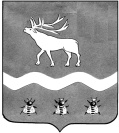 Межведомственная комиссия по охране труда в ЯКОВЛЕВСКОМ МУНИЦИПАЛЬНОМ РАЙОНЕ692361, с. Яковлевка, пер. Почтовый, 7, т./ф. (42371) 91620 Р Е Ш Е Н И Еот «28» февраля 2022 года   11.00       Заслушав и обсудив информацию главного специалиста по государственному управлению охраной труда Администрации Яковлевского муниципального района Оксаны Алексеевны Абраменок «О правилах финансового обеспечения в 2022 году предупредительных мер по сокращению производственного травматизма и профессиональной заболеваемости работников, занятых на работах с вредными и (или) опасными производственными факторами, установление скидок и надбавок на взносы в ФСС РФ»  межведомственная комиссия по охране трудаРЕШИЛА:           1. Информацию «О правилах финансового обеспечения в 2022 году предупредительных мер по сокращению производственного травматизма и профессиональной заболеваемости работников, занятых на работах с вредными и (или) опасными производственными факторами, установление скидок и надбавок на взносы в ФСС РФ» принять к сведению и разместить на сайте Администрации Яковлевского муниципального района.         2. В целях финансового обеспечения предупредительных мер по сокращению производственного травматизма и профессиональных заболеваний рекомендовать руководителям предприятий, организаций:        2.1. Использовать механизм частичного финансирования предупредительных мер по сокращению производственного травматизма и профзаболеваний работников за счет сумм страховых взносов на обязательное социальное страхование от несчастных случаев на производстве и профессиональных заболеваний.                                                   срок исполнения до 01 августа  2022 года;        3. В целях использования средств на предупредительные меры по  профилактике производственного травматизма и профессиональных заболеваний, выделяемых ФСС РФ рекомендовать главному специалисту по государственному управлению охраной труда Администрации Яковлевского муниципального района Абраменок Оксане Алексеевне продолжить оказывать консультативную помощь работодателям.   срок исполнения  в течение 2022 года.Председатель межведомственной комиссии   по охране труда в Яковлевском муниципальном районе,  первый заместитель главы Администрации Яковлевского муниципального района                                                                А.А. КоренчукО правилах финансового обеспечения в 2022 году предупредительных мер по сокращениюпроизводственного травматизма и профессиональной заболеваемости работников, занятых на работах с вредными и (или) опасными производственными факторами, установление скидок и надбавок на взносы в ФСС РФ.